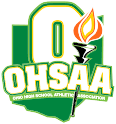 		 2020 OHSAA BASKETBALL OFFICIALS TRAINING CLINIC                                                  CAPITAL UNIVERSITY     The Ohio High School Athletic Association is offering a basketball improvement and advancement clinic to all basketball officials who have the desire improve their basketball officiating skills and understanding of basketball officiating.     The clinic is again being held in the completely air conditioned Capital Center on the campusof Capital University on Friday, June 12 and Saturday, June 13. The time frame each day will be approximately 8:00 AM until 9:00 PM. The registration fee is $45. The registration fee includes lunch in the Capital University cafeteria. Besides officiating on the court, there are well plannedand informative classroom sessions to attend.  Each official will receive one local basketball association meeting credit.       Our goal is to give every basketball official in Ohio the greatest opportunity to improve thelevel of his/her officiating and help you reach your officiating goals.  We stress only high school basketball rules, high school basketball mechanics, and the nuances of officiating high school basketball. Hopefully, everyone is trying to get better. This is the place to continue that journey.        There will be experienced and knowledgeable clinicians and teachers on every court forevery game.  Commissioners from the OHSAA staff will be on site to meet and talk with, as well as the OHSAA Director of Basketball Development and the clinic director, Denny Morris.        The facility is phenomenal, the basketball teachers are the best, your cost and time is mini-mal.  To make your experience more enjoyable I might recommend you attend with a friend ora crew.  The fee for two or three officials signing up as a crew is $40 per official.       If you feel inclined to continue your basketball education and advancement, please fill outthe registration form below and reserve your spot early.       Good luck and good officiating.  If you have any questions of any kind please contact DennyMorris or Steve Trout at the e-mail addresses below.Denny MorrisDirector of Basketball Development		Steve TroutClinic Director					Clinic Coordinator		dmorris005@woh.rr.com			strout1@woh.rr.com             2020 OHSAA Basketball Officials Training Clinic Registration                    Individual fee = $45.00                Two or three = $40/eachName_______________________________   OHSAA ID#______________Address______________________________________________________              ______________________________________________________e-mail address_________________________________________________I would like to attend on the following date:  _____   Friday, June 12     _____   Saturday, June 13 _____   I could attend on either day if neededPlease make your check out to:  Ohio Association of Basketball Officials or OABOSend your check to:	           Steve Trout					OHSAA BK Clinic					914 West Auglaize Street					Wapakoneta, Ohio 45895 *  I will contact you immediately when I receive your registration information